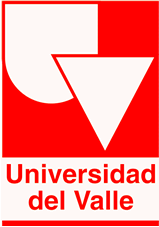 Este curso permite manejar los conceptos relacionados con cuentas nacionales; sector monetario, el gasto, la producción, la recesión, el desempleo y la inflación.Código: 801020MCréditos: Tres (3)Tipo de Asignatura: AB: Asignatura BásicaComponente: SOC: SocialPrerrequisito: Microeconomía (Aprobada)Habilitable: Sí Validable: Sí JustificaciónLa actual coyuntura mundial exige una clara fundamentación en la teoría económica, para la comprensión e interpretación de fenómenos como la inflación, el empleo, el crecimiento económico o la integración económica. Por ello, es necesario que los estudiantes del programa de comercio exterior, y áreas afines, identifiquen los principales elementos de la teoría macroeconómica, su interacción y capacidad de influir el sistema económico. El curso está orientado a brindar al estudiante los fundamentos conceptuales y analíticos acerca del modelo de demanda y oferta agregada y el desarrollo de la política económica, tanto de corto como de largo plazo, de tal forma que le sea posible analizar críticamente la orientación y el contenido de la misma y sus efectos sobre la economía. El desarrollo de esta capacidad analítica le permitirá al estudiante tener los instrumentos necesarios para analizar los efectos de las variables macroeconómicas en el crecimiento económico y el desarrollo social. Para lograr lo anterior se estudiarán los aspectos básicos conceptuales acerca del sistema económico, el dinero, el gasto público, el sector externo y los objetivos y herramientas de la política económica. Además, del desarrollo de talleres prácticos en estos temas, que permitan identificar, comprender e interpretar la realidad macroeconómica del país y sus perspectivas de corto y largo plazo.Objetivo GeneralAl terminar el curso los estudiantes estarán en capacidad de comprender los conceptos fundamentales del funcionamiento macroeconómico, así como el desempeño general de las principales variables de la economía colombiana y sus perspectivas y necesidades futuras. Además, deberán estar en capacidad de hacer análisis básico del impacto de los cambios económicos en la empresa.Objetivos EspecíficosComprender el funcionamiento del sistema económico como un todo dinámico. Adquirir los fundamentos conceptuales básicos sobre las variables macroeconómicas y su incidencia en los negocios. Comprender el comportamiento de las variables que determinan la demanda y oferta agregadas, así como la forma de afectarlas. Explicar el papel del dinero y de la política monetaria en la economía, así como la importancia de las acciones económicas del estado en la conducción y desarrollo de los negocios. Describir la estructura del sector externo colombiano y los impactos que la globalización ha generado en el desarrollo del comercio internacional de nuestro país y en las decisiones del sector empresarial. Revisar los objetivos y fines de la política económica en la economía de un país y, a la luz de estos conceptos, analizar el comportamiento reciente de los principales agregados macroeconómicos de Colombia. Método Pedagógico El diseño metodológico de la asignatura cuenta con cuatro estrategias para alcanzar el desarrollo de los objetivos propuestos: Clases magistrales, donde la docente expondrá los principales aspectos teóricos de los temas a tratar en cada sesión. Desarrollo de ejercicios de escritura, donde el estudiante realizará ejercicios de escritura, propuestos por la docente, en el que expondrá sus capacidades analíticas y argumentativas en temas específicos. Controles de lectura y talleres, donde se realizará seguimiento al trabajo independiente que deben realizar los estudiantes como preámbulo a cada sesión. Evaluaciones parciales, donde se evaluará el manejo de la teoría y la capacidad de análisis de los estudiantes de forma individual y sin ayudas pedagógicas. Según el Reglamento Estudiantil, Artículo 25, se realizarán dos (2) evaluaciones opcionales, la primera en la octava semana y, la segunda, a más tardar diez (10) días hábiles después de finalizar el período académico. La presentación de los exámenes opcionales y la habilitación se regirán por lo contemplado en el Reglamento Estudiantil. Evaluación 	El curso será evaluado de la siguiente forma: Dos (2) exámenes parciales con un valor del 33.3% cada uno. Talleres y pruebas de lectura tendrán un valor del 33.3%. BibliografíaTextos guías del curso: Banco de la República “Introducción al análisis económico” Siglo del Hombre Editores. Bogotá D.C. 1.999 Cárdenas, Mauricio. “Introducción a la Economía Colombiana” FEDESARROLLO Editorial Alfaomega. Bogotá. Segunda Edición 2.009. Cuadrado R. Juan y otros. “Introducción a la Política Económica”. Mc Graw Hill. Madrid, 2010. Cuarta Edición. Dornbusch, R. (2009) Macroeconomía. - 10 ed. México: McGraw-Hill Interamericana. Krugman, P. (2007) Macroeconomía: Introducción a la economía. España: Reverte Textos complementarios: Arango L., Gilberto. “Estructura Económica Colombiana”. McGraw Hill. Bogotá D.C. 2005. Lora, Eduardo y otros. “Introducción a la macroeconomía colombiana”. Tercer Mundo Editores. Bogotá D.C. 1999. Lora, Eduardo. “Técnicas de Medición Económica. Metodología y aplicaciones en Colombia”. Alfaomega Editores. Cuarta Edición, 2008. Mankiw, Gregory. “Principios de Economía”. McGraw Hill. Última edición. Miller, R. (2005) Macroeconomía: teorías, políticas y aplicaciones internacionales. México: Thomson International. Contenido Sesión 1: Introducción al análisis económico.Temáticas de la sesión: Iniciar al estudiante en el uso conceptual de la teoría macroeconómica y su relación con el campo económico en general. Objetivos y alcance del análisis económico Economía positiva y economía normativa Aspectos metodológicos relacionados con el análisis económico.Lecturas Recomendadas: Dornbusch, R. (2009) Macroeconomía. - 10 ed. México: McGraw-Hill Interamericana. Capítulos 1 Krugman, P. (2007) Macroeconomía: Introducción a la economía. España: Reverte. Capítulo 1. Sesión 2 y 3: El funcionamiento del sistema económico y las variables fundamentales.Temáticas de la sesión: Definir que es la macroeconomía e identificar cómo funciona el sistema económico, cuáles son sus principales elementos y las relaciones generadas entre sí. Introducción a la macroeconomía. El Sistema Económico y las Actividades Económicas Básicas. El Flujo circular de la Actividad Económica. La Producción, el Ingreso y el Gasto como variables esenciales del sistema. El Valor Agregado. Sectores Económicos y sus interrelaciones. La cuantificación de la actividad económica. Principales cuentas nacionales. Principales agregados económicos. Indicadores del bienestar. Lecturas Recomendadas: Dornbusch, R. (2009) Macroeconomía. - 10 ed. México: McGraw-Hill Interamericana. Capítulos 2. Krugman, P. (2007) Macroeconomía: Introducción a la economía. España: Reverte. Capítulo 2. Sesión 4 y 5: Oferta y demanda agregadas. Componentes determinantes y comportamiento.Temáticas de la sesión: Identificar qué es y cómo funciona del modelo de demanda y oferta agregada en la economía. ¿Qué es la demanda agregada? Determinantes esenciales: el consumo, el ahorro, la inversión, el gasto público y el sector externo.¿Qué es la oferta agregada? Sus componentes. Determinación del ingreso y la producción a partir de la oferta y demanda agregadas. Lecturas Recomendadas: Dornbusch, R. (2009) Macroeconomía. - 10 ed. México: McGraw-Hill Interamericana. Capítulos 5 y 6. Krugman, P. (2007) Macroeconomía: Introducción a la economía. España: Reverte. Capítulo 3. Sesión 6: Temáticas de la sesión: Primer examen parcialSesión 7 y 8: Los problemas económicos fundamentales: crecimiento, desarrollo empleo, inflación y distribución del ingreso.Temáticas de la sesión: Comprender el origen de los problemas económicos fundamentales de la economía. La medición del crecimiento económico. El desarrollo económico. Los cambios en los precios: Inflación. La población y el problema del Empleo. La Distribución del Ingreso. Lecturas Recomendadas:  Dornbusch, R. (2009) Macroeconomía. - 10 ed. México: McGraw-Hill Interamericana. Capítulos 4 y 7 Krugman, P. (2007) Macroeconomía: Introducción a la economía. España: Reverte. Capítulo 4,8, 9 y 16.Sesión 9 y 10: El rol del dinero en la economía. Mercado monetario oferta y demanda de dinero tasa de interés.Temáticas de la sesión: Analizar el papel del dinero en la economía y cómo influye en el modelo de demanda y oferta agregada.Origen del dinero. El sistema monetario. Conceptos básicos. El Proceso de creación de dinero. 5.4. La Oferta y la demanda de dinero. Las Tasas de interés. Estructura del sistema financiero colombiano. La política monetaria. Objetivos e Instrumentos.Lecturas Recomendadas:  Dornbusch, R. (2009) Macroeconomía. - 10 ed. México: McGraw-Hill Interamericana. Capítulos 10 y 11 Krugman, P. (2007) Macroeconomía: Introducción a la economía. España: Reverte. Capítulo 14 y 15. Sesión 11 y 12: La intervención del gobierno en la economía. Impuestos y gastos.Temáticas de la sesión: Analizar el papel del gobierno en la economía y el papel desempeñado en el modelo de demanda y oferta agregada.La intervención del Estado en la Economía. Antecedentes y formas de intervención. La organización del Estado. Los Ingresos y egresos del Estado. Impuestos y Gastos. El Gasto público y el déficit Fiscal. La Política Fiscal Colombiana reciente. Objetivos e instrumentos. Lecturas Recomendadas:  Dornbusch, R. (2009) Macroeconomía. - 10 ed. México: McGraw-Hill Interamericana. Capítulos 9 y 11 Krugman, P. (2007) Macroeconomía: Introducción a la economía. España: Reverte. Capítulo 11 y 13. Sesión 13 y 14: El comercio exterior, la balanza de pagos y el mercado cambiario.Temáticas de la sesión: Analizar el papel del sector externo, y su contabilidad, en la economía y cómo influye en el modelo de demanda y oferta agregada. Balanza de Pagos; balanza comercial; balanza corriente y de capital. La Tasa de Cambio y el Mercado Cambiario. La Política comercial y las instituciones para su desarrollo. Acuerdos de comercio. Desarrollo reciente del Comercio Exterior Colombiano. El Plan Estratégico Exportador. Lecturas Recomendadas:  Dornbusch, R. (2009) Macroeconomía. - 10 ed. México: McGraw-Hill Interamericana. Capítulos 12 Krugman, P. (2007) Macroeconomía: Introducción a la economía. España: Reverte. Capítulo 5 y 18. Sesión 15: Introducción a la política económica. Objetivos e instrumentos.Temáticas de la sesión: Definir qué es la política económica, sus objetivos y sus principales instrumentos. Los objetivos generales de la política económica. Instrumentos de la política económica: • Política monetaria, Política fiscal y Política de comercio exterior. Estrategias y acciones. Lecturas Recomendadas:   Cárdenas, Mauricio. “Introducción a la Economía Colombiana” FEDESARROLLO Editorial Alfaomega. Bogotá. Segunda Edición 2.009. Capítulo 12. Banco de la República “Introducción al análisis económico” Siglo del Hombre Editores. Bogotá D.C. 1.999 Capítulos 6. Cuadrado R. Juan y otros. “Introducción a la Política Económica”. Mc Graw Hill. Madrid, 2010. Cuarta Edición. Capítulo 5 Sesión 16: Temáticas de la sesión: Segundo examen parcial.